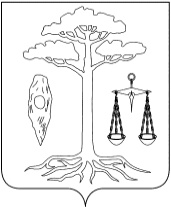 СОВЕТТЕЙКОВСКОГО МУНИЦИПАЛЬНОГО РАЙОНАчетвертого созыва                                   РЕШЕНИЕ                                            от 17.07. 2013 г. № 273-рг. ТейковоО внесении изменений в решение Совета Тейковского муниципального района от 25.08.2010 г. № 43-р «Об утверждении перечня должностных лиц органов местного самоуправления Тейковского муниципального района, уполномоченных на составление протоколов об административных правонарушениях»На основании пункта 6 части 2 статьи 11.1 Закона Ивановской области от 24.04.2008г. №11-ОЗ «Об административных правонарушениях в Ивановской области» (в действующей редакции)                           Совет Тейковского муниципального района  РЕШИЛ:Внести в решение Совета Тейковского муниципального района от 25.08.2010 г. № 43-р «Об утверждении перечня должностных лиц органов местного самоуправления Тейковского муниципального района, уполномоченных на составление протоколов об административных правонарушениях» следующие изменения: Приложение к решению изложить в новой редакции. (Прилагается)Глава Тейковского муниципального района 						     Н.С. Смирнов      Приложение                                                                                                   к решению Совета                                                                  Тейковского муниципального района                                                                              №   273-р      от 17.07.2013г.ПЕРЕЧЕНЬ должностных лиц органов местного самоуправления Тейковского муниципального района, уполномоченных на составление протоколов об административных правонарушениях№п/п           ФИОДолжностьПолномочия1.Емельяненко Е. Н.Начальник отдела территориального планирования и градостроительной деятельности управления координации жилищно-  коммунального, дорожного хозяйства и градостроительной деятельностиСоставление протоколов об административныхправонарушениях, предусмотренных статьями 2.1, 6.4, 6.7, 6.8, частью 2 статьи 6.10, 6.11 Закона Ивановской области от 24.04.2008г. № 11-ОЗ «Об административных правонарушениях в Ивановской области» (в действующей редакции).2.Бакун А.В.Заместитель главы администрации, начальник управления координации жилищно-коммунального, дорожного хозяйства и градостроительной деятельностиСоставление протоколов об административныхправонарушениях, предусмотренных статьями 6.1, 6.3,  6.6, 6.13, 6.14, 7.11 Закона Ивановской области от 24.04.2008г. №11-ОЗ «Об административных правонарушениях в Ивановской области»(в действующей редакции).